<Commission>{TERR}An Coiste Speisialta um Sceimhlitheoireacht</Commission>TERR_PV(2018)1113_1MIONTUAIRISCÍCruinniú an 13 Samhain 2018, 20.00-23.30STRASBOURGCuireadh tús leis an gcruinniú ar 20.03 Dé Céadaoin, an 13 Samhain 2018, agus ba í Nathalie Griesbeck (Cathaoirleach) a bhí sa chathaoir.1.	Glacadh an chláir oibre2.	Formheas miontuairiscí cruinnithe	4 Deireadh Fómhair 2018	PV – PE628.566v01-00	9 Deireadh Fómhair 2018	PV – PE628.633v01-003.	Fógraí an ChathaoirlighChuir an Cathaoirleach tús leis an gcruinniú trí nóiméad ciúnais a iarraidh ar fhreastalaithe in ómós d’íospartaigh ionsaithe Pháras an 13 Samhain 2015. ***Vótáil leictreonach ***4.	Torthaí agus moltaí an Choiste Speisialta um Sceimhlitheoireacht	TERR/8/12603		2018/2044(INI)		Glacadh na dréacht-tuarascála	Sprioc-am chun leasuithe a chur síos: 11 Meán Fómhair 2018, 12.00***Deireadh na vótála leictreonaí ***5.	Aon ghnó eileTháinig deireadh leis an gcruinniú ar 22.14.Results of roll-call votesContents1.	Findings and recommendations of the Special Committee on Terrorism	41.1	Vote on amendment 654	41.2	Vote on amendment 1144	41.3	Final vote	5Key to symbols:+	:	in favour-	:	against0	:	abstention1.	Findings and recommendations of the Special Committee on Terrorism 1.1	Vote on amendment 6541.2	Vote on amendment 11441.3	Final voteПРИСЪСТВЕН ЛИСТ/LISTA DE ASISTENCIA/PREZENČNÍ LISTINA/DELTAGERLISTE/ ANWESENHEITSLISTE/KOHALOLIJATE NIMEKIRI/ΚΑΤΑΣΤΑΣΗ ΠΑΡΟΝΤΩΝ/RECORD OF ATTENDANCE/ LISTE DE PRÉSENCE/POPIS NAZOČNIH/ELENCO DI PRESENZA/APMEKLĒJUMU REĢISTRS/DALYVIŲ SĄRAŠAS/ JELENLÉTI ÍV/REĠISTRU TA' ATTENDENZA/PRESENTIELIJST/LISTA OBECNOŚCI/LISTA DE PRESENÇAS/ LISTĂ DE PREZENŢĂ/PREZENČNÁ LISTINA/SEZNAM NAVZOČIH/LÄSNÄOLOLISTA/DELTAGARLISTA* 	(P)	=	Председател/Presidente/Předseda/Formand/Vorsitzender/Esimees/Πρόεδρος/Chair(wo)man/Président/Predsjednik/Priekšsēdētājs/ Pirmininkas/Elnök/'Chairman'/Voorzitter/Przewodniczący/Preşedinte/Predseda/Predsednik/Puheenjohtaja/Ordförande	(VP) =	Заместник-председател/Vicepresidente/Místopředseda/Næstformand/Stellvertretender Vorsitzender/Aseesimees/Αντιπρόεδρος/ Vice-Chair(wo)man/Potpredsjednik/Vice-Président/Potpredsjednik/Priekšsēdētāja vietnieks/Pirmininko pavaduotojas/Alelnök/ Viċi 'Chairman'/Ondervoorzitter/Wiceprzewodniczący/Vice-Presidente/Vicepreşedinte/Podpredseda/Podpredsednik/ Varapuheenjohtaja/Vice ordförande	(M)	=	Член/Miembro/Člen/Medlem./Mitglied/Parlamendiliige/Μέλος/Member/Membre/Član/Membro/Deputāts/Narys/Képviselő/ Membru/Lid/Członek/Membro/Membru/Člen/Poslanec/Jäsen/Ledamot	(F)	=	Длъжностно лице/Funcionario/Úředník/Tjenestemand/Beamter/Ametnik/Υπάλληλος/Official/Fonctionnaire/Dužnosnik/ Funzionario/Ierēdnis/Pareigūnas/Tisztviselő/Uffiċjal/Ambtenaar/Urzędnik/Funcionário/Funcţionar/Úradník/Uradnik/Virkamies/ TjänstemanParlaimint na hEorpa2014-2019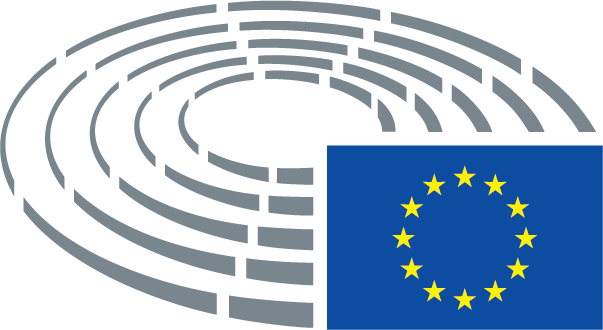 Cinneadh:Glacadh an dréachtchlár oibre.Cinneadh:Formheasadh na miontuairiscí.Cinneadh:Formheasadh na miontuairiscí.Comhrapóirtéirí:Comhrapóirtéirí:Comhrapóirtéirí:Monika Hohlmeier (PPE)
Helga Stevens (ECR)PR – PE621.073v01-00
AM – PE627.742v01-00
AM – PE627.744v01-00
AM – PE627.741v01-00
AM – PE627.767v01-00
AM – PE627.743v01-00
AM – PE627.791v02-00Coiste freagrach:Coiste freagrach:Coiste freagrach:TERRTERRCinneadh:Glactha.: 23 vóta in aghaidh 2, agus 5 staonadh11+ENFFrance JametPPEHeinz K. Becker, Ivo Belet, Arnaud Danjean, Elisabetta Gardini, Monika Hohlmeier, Teresa Jiménez-Becerril Barrio, Gabriel Mato, Emil Radev, Tomáš Zdechovský, Milan Zver19-ALDEGérard Deprez, Maite Pagazaurtundúa Ruiz, Morten Helveg PetersenECREdward Czesak, Helga Stevens, Geoffrey Van Orden, Kristina WinbergGUE/NGLJavier Couso Permuy, Marie-Christine VergiatS&DCaterina Chinnici, Tanja Fajon, Doru-Claudian Frunzulică, Sylvie Guillaume, John Howarth, Costas Mavrides, Péter Niedermüller, Birgit SippelVERTS/ALESven Giegold, Eva Joly0015+ALDEMaite Pagazaurtundúa Ruiz, Morten Helveg PetersenENFFrance JametGUE/NGLLynn Boylan, Javier Couso PermuyS&DCaterina Chinnici, Doru-Claudian Frunzulică, Ana Gomes, Sylvie Guillaume, Claude Moraes, Péter Niedermüller, Birgit Sippel, Elena ValencianoVERTS/ALESven Giegold, Eva Joly15-ALDEGérard DeprezECREdward Czesak, Helga Stevens, Geoffrey Van Orden, Kristina WinbergPPEHeinz K. Becker, Ivo Belet, Arnaud Danjean, Agustín Díaz de Mera García Consuegra, Elisabetta Gardini, Monika Hohlmeier, Teresa Jiménez-Becerril Barrio, Emil Radev, Tomáš Zdechovský, Milan Zver0023+ALDEGérard Deprez, Maite Pagazaurtundúa Ruiz, Morten Helveg PetersenECREdward Czesak, Helga Stevens, Geoffrey Van OrdenENFFrance JametPPEIvo Belet, Arnaud Danjean, Agustín Díaz de Mera García Consuegra, Elisabetta Gardini, Monika Hohlmeier, Manolis Kefalogiannis, Jeroen Lenaers, Lukas Mandl, Emil Radev, Milan ZverS&DCaterina Chinnici, Doru-Claudian Frunzulică, Ana Gomes, Claude Moraes, Péter Niedermüller, Elena Valenciano2-GUE/NGLLynn Boylan, Javier Couso Permuy50ECRKristina WinbergS&DSylvie Guillaume, Birgit SippelVERTS/ALEEva Joly, Josep-Maria TerricabrasCorrections to votes and voting intentions+-0Péter NiedermüllerБюро/Mesa/Předsednictvo/Formandskabet/Vorstand/Juhatus/Προεδρείο/Bureau/Predsjedništvo/Ufficio di presidenza/Prezidijs/ Biuras/Elnökség/Prezydium/Birou/Predsedníctvo/Predsedstvo/Puheenjohtajisto/Presidiet (*)Nathalie Griesbeck (P), Elena Valenciano (1st VP), Jeroen Lenaers (2nd VP), Geoffrey Van Orden (4th VP)Членове/Diputados/Poslanci/Medlemmer/Mitglieder/Parlamendiliikmed/Μέλη/Members/Députés/Zastupnici/Deputati/Deputāti/Nariai/Képviselõk/Membri/Leden/Posłowie/Deputados/Deputaţi/Jäsenet/LedamöterHeinz K. Becker, Ivo Belet, Caterina Chinnici, Javier Couso Permuy, Edward Czesak, Arnaud Danjean, Gérard Deprez, Agustín Díaz de Mera García Consuegra, Doru-Claudian Frunzulică, Elisabetta Gardini, Ana Gomes, Sylvie Guillaume, Monika Hohlmeier, Eva Joly,  Péter Niedermüller, Maite Pagazaurtundúa Ruiz, Birgit Sippel, Helga Stevens, Kristina Winberg, Milan ZverЗаместници/Suplentes/Náhradníci/Stedfortrædere/Stellvertreter/Asendusliikmed/Αναπληρωτές/Substitutes/Suppléants/Zamjenici/ Supplenti/Aizstājēji/Pavaduojantysnariai/Póttagok/Sostituti/Plaatsvervangers/Zastępcy/Membros suplentes/Supleanţi/Náhradníci/ Namestniki/Varajäsenet/SuppleanterLynn Boylan, Lorenzo Cesa, Tanja Fajon, Sven Giegold, Teresa Jiménez-Becerril Barrio, Claude Moraes, Morten Helveg Petersen, Emil Radev, Josep-Maria Terricabras, Marie-Christine Vergiat200 (2)200 (2)Knut Fleckenstein, Maria Grapini, John Howarth, France Jamet, Manolis Kefalogiannis, Lukas Mandl, Gabriel Mato, Costas Mavrides, Luigi Morgano, Tomáš ZdechovskýKnut Fleckenstein, Maria Grapini, John Howarth, France Jamet, Manolis Kefalogiannis, Lukas Mandl, Gabriel Mato, Costas Mavrides, Luigi Morgano, Tomáš Zdechovský206 (3)206 (3)53 (8) (Точка от дневния ред/Punto del orden del día/Bod pořadu jednání (OJ)/Punkt på dagsordenen/Tagesordnungspunkt/ Päevakorra punkt/Ημερήσια Διάταξη Σημείο/Agenda item/Point OJ/Točka dnevnog reda/Punto all'ordine del giorno/Darba kārtības punkts/Darbotvarkės punktas/Napirendi pont/Punt Aġenda/Agendapunt/Punkt porządku dziennego/Ponto OD/Punct de pe ordinea de zi/Bod programu schôdze/Točka UL/Esityslistan kohta/Föredragningslista punkt)53 (8) (Точка от дневния ред/Punto del orden del día/Bod pořadu jednání (OJ)/Punkt på dagsordenen/Tagesordnungspunkt/ Päevakorra punkt/Ημερήσια Διάταξη Σημείο/Agenda item/Point OJ/Točka dnevnog reda/Punto all'ordine del giorno/Darba kārtības punkts/Darbotvarkės punktas/Napirendi pont/Punt Aġenda/Agendapunt/Punkt porządku dziennego/Ponto OD/Punct de pe ordinea de zi/Bod programu schôdze/Točka UL/Esityslistan kohta/Föredragningslista punkt)Наблюдатели/Observadores/Pozorovatelé/Observatører/Beobachter/Vaatlejad/Παρατηρητές/Observers/Observateurs/Promatrači/ Osservatori/Novērotāji/Stebėtojai/Megfigyelők/Osservaturi/Waarnemers/Obserwatorzy/Observadores/Observatori/Pozorovatelia/ Opazovalci/Tarkkailijat/ObservatörerПо покана на председателя/Por invitación del presidente/Na pozvání předsedy/Efter indbydelse fra formanden/Auf Einladung des Vorsitzenden/Esimehe kutsel/Με πρόσκληση του Προέδρου/At the invitation of the Chair(wo)man/Sur l’invitation du président/ Na poziv predsjednika/Su invito del presidente/Pēc priekšsēdētāja uzaicinājuma/Pirmininkui pakvietus/Az elnök meghívására/ Fuq stedina taċ-'Chairman'/Op uitnodiging van de voorzitter/Na zaproszenie Przewodniczącego/A convite do Presidente/La invitaţia preşedintelui/Na pozvanie predsedu/Na povabilo predsednika/Puheenjohtajan kutsusta/På ordförandens inbjudanСъвет/Consejo/Rada/Rådet/Rat/Nõukogu/Συμβούλιο/Council/Conseil/Vijeće/Consiglio/Padome/Taryba/Tanács/Kunsill/Raad/ Conselho/Consiliu/Svet/Neuvosto/Rådet (*)Съвет/Consejo/Rada/Rådet/Rat/Nõukogu/Συμβούλιο/Council/Conseil/Vijeće/Consiglio/Padome/Taryba/Tanács/Kunsill/Raad/ Conselho/Consiliu/Svet/Neuvosto/Rådet (*)Комисия/Comisión/Komise/Kommissionen/Kommission/Euroopa Komisjon/Επιτροπή/Commission/Komisija/Commissione/Bizottság/ Kummissjoni/Commissie/Komisja/Comissão/Comisie/Komisia/Komissio/Kommissionen (*)Комисия/Comisión/Komise/Kommissionen/Kommission/Euroopa Komisjon/Επιτροπή/Commission/Komisija/Commissione/Bizottság/ Kummissjoni/Commissie/Komisja/Comissão/Comisie/Komisia/Komissio/Kommissionen (*)Други институции/Otras instituciones/Ostatní orgány a instituce/Andre institutioner/Andere Organe/Muud institutsioonid/ Άλλα θεσμικά όργανα/Other institutions/Autres institutions/Druge institucije/Altre istituzioni/Citas iestādes/Kitos institucijos/ Más intézmények/Istituzzjonijiet oħra/Andere instellingen/Inne instytucje/Outras Instituições/Alte instituţii/Iné inštitúcie/Muut toimielimet/Andra institutioner/organДруги институции/Otras instituciones/Ostatní orgány a instituce/Andre institutioner/Andere Organe/Muud institutsioonid/ Άλλα θεσμικά όργανα/Other institutions/Autres institutions/Druge institucije/Altre istituzioni/Citas iestādes/Kitos institucijos/ Más intézmények/Istituzzjonijiet oħra/Andere instellingen/Inne instytucje/Outras Instituições/Alte instituţii/Iné inštitúcie/Muut toimielimet/Andra institutioner/organДруги участници/Otros participantes/Ostatní účastníci/Endvidere deltog/Andere Teilnehmer/Muud osalejad/Επίσης Παρόντες/Other participants/Autres participants/Drugi sudionici/Altri partecipanti/Citi klātesošie/Kiti dalyviai/Más résztvevők/Parteċipanti ohra/Andere aanwezigen/Inni uczestnicy/Outros participantes/Alţi participanţi/Iní účastníci/Drugi udeleženci/Muut osallistujat/Övriga deltagareСекретариат на политическите групи/Secretaría de los Grupos políticos/Sekretariát politických skupin/Gruppernes sekretariat/ Sekretariat der Fraktionen/Fraktsioonide sekretariaat/Γραμματεία των Πολιτικών Ομάδων/Secretariats of political groups/Secrétariat des groupes politiques/Tajništva klubova zastupnika/Segreteria gruppi politici/Politisko grupu sekretariāts/Frakcijų sekretoriai/ Képviselőcsoportok titkársága/Segretarjat gruppi politiċi/Fractiesecretariaten/Sekretariat Grup Politycznych/Secr. dos grupos políticos/Secretariate grupuri politice/Sekretariát politických skupín/Sekretariat političnih skupin/Poliittisten ryhmien sihteeristöt/ Gruppernas sekretariatСекретариат на политическите групи/Secretaría de los Grupos políticos/Sekretariát politických skupin/Gruppernes sekretariat/ Sekretariat der Fraktionen/Fraktsioonide sekretariaat/Γραμματεία των Πολιτικών Ομάδων/Secretariats of political groups/Secrétariat des groupes politiques/Tajništva klubova zastupnika/Segreteria gruppi politici/Politisko grupu sekretariāts/Frakcijų sekretoriai/ Képviselőcsoportok titkársága/Segretarjat gruppi politiċi/Fractiesecretariaten/Sekretariat Grup Politycznych/Secr. dos grupos políticos/Secretariate grupuri politice/Sekretariát politických skupín/Sekretariat političnih skupin/Poliittisten ryhmien sihteeristöt/ Gruppernas sekretariatPPES&DECRALDEVerts/ALEGUE/NGLEFDDENFNICornelia Gheorghiu, Nathalie Perez CampagneLaura Pearson, Eldar MamedovJannes Herman De JongCristina Cartes Andres, Tom FeeleyEdouard GaudotMichelle SimonatoBastian Rondeau-FrimasКабинет на председателя/Gabinete del Presidente/Kancelář předsedy/Formandens Kabinet/Kabinett des Präsidenten/Presidendi kantselei/Γραφείο Προέδρου/President's Office/Cabinet du Président/Ured predsjednika/Gabinetto del Presidente/Priekšsēdētāja kabinets/Pirmininko kabinetas/Elnöki hivatal/Kabinett tal-President/Kabinet van de Voorzitter/Gabinet Przewodniczącego/Gabinete do Presidente/Cabinet Preşedinte/Kancelária predsedu/Urad predsednika/Puhemiehen kabinetti/Talmannens kansliКабинет на председателя/Gabinete del Presidente/Kancelář předsedy/Formandens Kabinet/Kabinett des Präsidenten/Presidendi kantselei/Γραφείο Προέδρου/President's Office/Cabinet du Président/Ured predsjednika/Gabinetto del Presidente/Priekšsēdētāja kabinets/Pirmininko kabinetas/Elnöki hivatal/Kabinett tal-President/Kabinet van de Voorzitter/Gabinet Przewodniczącego/Gabinete do Presidente/Cabinet Preşedinte/Kancelária predsedu/Urad predsednika/Puhemiehen kabinetti/Talmannens kansliValérie GlatignyValérie GlatignyКабинет на генералния секретар/Gabinete del Secretario General/Kancelář generálního tajemníka/Generalsekretærens Kabinet/ Kabinett des Generalsekretärs/Peasekretäri büroo/Γραφείο Γενικού Γραμματέα/Secretary-General's Office/Cabinet du Secrétaire général/Ured glavnog tajnika/Gabinetto del Segretario generale/Ģenerālsekretāra kabinets/Generalinio sekretoriaus kabinetas/ Főtitkári hivatal/Kabinett tas-Segretarju Ġenerali/Kabinet van de secretaris-generaal/Gabinet Sekretarza Generalnego/Gabinete do Secretário-Geral/Cabinet Secretar General/Kancelária generálneho tajomníka/Urad generalnega sekretarja/Pääsihteerin kabinetti/ Generalsekreterarens kansliКабинет на генералния секретар/Gabinete del Secretario General/Kancelář generálního tajemníka/Generalsekretærens Kabinet/ Kabinett des Generalsekretärs/Peasekretäri büroo/Γραφείο Γενικού Γραμματέα/Secretary-General's Office/Cabinet du Secrétaire général/Ured glavnog tajnika/Gabinetto del Segretario generale/Ģenerālsekretāra kabinets/Generalinio sekretoriaus kabinetas/ Főtitkári hivatal/Kabinett tas-Segretarju Ġenerali/Kabinet van de secretaris-generaal/Gabinet Sekretarza Generalnego/Gabinete do Secretário-Geral/Cabinet Secretar General/Kancelária generálneho tajomníka/Urad generalnega sekretarja/Pääsihteerin kabinetti/ Generalsekreterarens kansliГенерална дирекция/Dirección General/Generální ředitelství/Generaldirektorat/Generaldirektion/Peadirektoraat/Γενική Διεύθυνση/ Directorate-General/Direction générale/Glavna uprava/Direzione generale/Ģenerāldirektorāts/Generalinis direktoratas/Főigazgatóság/ Direttorat Ġenerali/Directoraten-generaal/Dyrekcja Generalna/Direcção-Geral/Direcţii Generale/Generálne riaditeľstvo/Generalni direktorat/Pääosasto/GeneraldirektoratГенерална дирекция/Dirección General/Generální ředitelství/Generaldirektorat/Generaldirektion/Peadirektoraat/Γενική Διεύθυνση/ Directorate-General/Direction générale/Glavna uprava/Direzione generale/Ģenerāldirektorāts/Generalinis direktoratas/Főigazgatóság/ Direttorat Ġenerali/Directoraten-generaal/Dyrekcja Generalna/Direcção-Geral/Direcţii Generale/Generálne riaditeľstvo/Generalni direktorat/Pääosasto/GeneraldirektoratDG PRESDG IPOLDG EXPODG EPRSDG COMMDG PERSDG INLODG TRADDG LINCDG FINSDG ITECDG SAFEMichael Alexander SpeiserПравна служба/Servicio Jurídico/Právní služba/Juridisk Tjeneste/Juristischer Dienst/Õigusteenistus/Νομική Υπηρεσία/Legal Service/ Service juridique/Pravna služba/Servizio giuridico/Juridiskais dienests/Teisės tarnyba/Jogi szolgálat/Servizz legali/Juridische Dienst/ Wydział prawny/Serviço Jurídico/Serviciu Juridic/Právny servis/Oikeudellinen yksikkö/RättstjänstenСекретариат на комисията/Secretaría de la comisión/Sekretariát výboru/Udvalgssekretariatet/Ausschusssekretariat/Komisjoni sekretariaat/Γραμματεία επιτροπής/Committee secretariat/Secrétariat de la commission/Tajništvo odbora/Segreteria della commissione/ Komitejas sekretariāts/Komiteto sekretoriatas/A bizottság titkársága/Segretarjat tal-kumitat/Commissiesecretariaat/Sekretariat komisji/ Secretariado da comissão/Secretariat comisie/Sekretariat odbora/Valiokunnan sihteeristö/UtskottssekretariatetLeticia Zuleta de Reales Ansaldo, Ollivier Gimenez Espinos, Zuzana HruscovaСътрудник/Asistente/Asistent/Assistent/Assistenz/Βοηθός/Assistant/Assistente/Palīgs/Padėjėjas/Asszisztens/Asystent/Pomočnik/ Avustaja/AssistenterMagdalena Guzowska